АНКЕТА ВОЛОНТЕРА 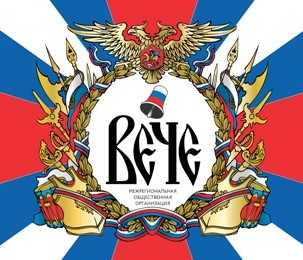 Спасибо за Вашу готовность участвовать в работе Интернет-канала международной контрпропаганды, официальной политики и защиты российских интересов в мире! Мы рады Вам. Нам важна Ваша помощь.Пожалуйста, заполните эту форму для того, чтобы нам было проще найти для Вас дело по душе и вашему призванию!Поля анкеты, отмеченные звездочкой (*) обязательны для заполнения.Заполненную анкету необходимо отправить по адресу post@veche-info.ruПредставьтесь, пожалуйста* Представьтесь, пожалуйста* Имя, Фамилия, ОтчествоНик Ваш возраст (полных лет)*Место жительства (Страна, регион, город, район) Образование (сфера профессиональной деятельности) Образование (сфера профессиональной деятельности) Расскажите еще что-нибудь о себе. Для нас это правда интересно и важно.Ваши увлечения, интересы, ценные навыки, мастерство, таланты?Расскажите еще что-нибудь о себе. Для нас это правда интересно и важно.Ваши увлечения, интересы, ценные навыки, мастерство, таланты?Как Вы узнали о сообществе? Как Вы узнали о сообществе? Почему вы решили вступить в сообщество? Что вы ожидаете от работы сообщества?Почему вы решили вступить в сообщество? Что вы ожидаете от работы сообщества?Есть ли у вас опыт информационного противодействия? Если да, то уточните, какой — в какой сфере, а также любую другую существенную информациюЕсть ли у вас опыт информационного противодействия? Если да, то уточните, какой — в какой сфере, а также любую другую существенную информациюСколько времени вы планируете тратить на работу в сообществе? Есть ли строгие ограничения?Например — планирую тратить два—три часа в неделю, но только вечером, после работы; или — готов посвятить работе волонтером все выходные, но только летом, или — сейчас сижу без работы, могу тратить значительное количество времени, но только пока не найду работу. Можно честно сказать «пока не знаю»Сколько времени вы планируете тратить на работу в сообществе? Есть ли строгие ограничения?Например — планирую тратить два—три часа в неделю, но только вечером, после работы; или — готов посвятить работе волонтером все выходные, но только летом, или — сейчас сижу без работы, могу тратить значительное количество времени, но только пока не найду работу. Можно честно сказать «пока не знаю»Какие виды деятельности являются для вас наиболее подходящими?Проставьте знак + или прочеркКакие виды деятельности являются для вас наиболее подходящими?Проставьте знак + или прочеркОрганизация массовых мероприятий Распространение информации о сообществеПрофессиональное написание статейУчастие в комментировании на различных площадкахПоиск информации на которую необходимо реагированиеИзготовление видеоматериалов и видеороликовУчастие в конкретных мероприятиях (акции, раздача листовок, тренинги, сборы)Помощь в полиграфии (дизайн)Помощь в полиграфии (тиражирование)Помощь в модерировании акаунтов сообщества IT – поддержка сайтов и другой информационной инфраструктуры  сообществаПрограммирование Разработка и создание сайтов сообщества Разработка и создание мобильных приложений для сообществаТехническая и инженерная поддержка сообществаПроведение мастер-класса и занятий с членами сообществаВаши варианты помощиХотите ли Вы получать информацию о новостях, предстоящих мероприятиях, собраниях и другую информацию, связанную с работой сообщества?Напишите «Да» или «Нет»Хотите ли Вы получать информацию о новостях, предстоящих мероприятиях, собраниях и другую информацию, связанную с работой сообщества?Напишите «Да» или «Нет»Ваши аккаунты в социальных сетях и блогахВаши аккаунты в социальных сетях и блогахВаши аккаунты в социальных сетях и блогахВаши аккаунты в социальных сетях и блогахВаши аккаунты в социальных сетях и блогахTwitterВконтактеFacebookОдноклассникиЖивой ЖурналДругие соцсети и блогиЕсли Вы готовы получать информацию, то как для Вас это удобнее?Выберите один или несколько способов, проставив знак +Если Вы готовы получать информацию, то как для Вас это удобнее?Выберите один или несколько способов, проставив знак +Если Вы готовы получать информацию, то как для Вас это удобнее?Выберите один или несколько способов, проставив знак +Если Вы готовы получать информацию, то как для Вас это удобнее?Выберите один или несколько способов, проставив знак +Если Вы готовы получать информацию, то как для Вас это удобнее?Выберите один или несколько способов, проставив знак +На мобильный телефон.На мобильный телефон. SMS SMSзвонокПо E-mailПо E-mailДругой способ связи. Укажите какой.Другой способ связи. Укажите какой.Готовность действовать по команде «Сбор». Укажите время если готовы.Готовность действовать по команде «Сбор». Укажите время если готовы.Готовность действовать по команде «Сбор». Укажите время если готовы.Готовность действовать по команде «Сбор». Укажите время если готовы.Готовность действовать по команде «Сбор». Укажите время если готовы.Пожалуйста, укажите свои контактные данные и нам будет проще связаться с Вами.Пожалуйста, укажите свои контактные данные и нам будет проще связаться с Вами.Пожалуйста, укажите свои контактные данные и нам будет проще связаться с Вами.Пожалуйста, укажите свои контактные данные и нам будет проще связаться с Вами.Пожалуйста, укажите свои контактные данные и нам будет проще связаться с Вами.ТелефонТелефонТелефонE-mailE-mailE-mailДругой способ связи. Укажите какой.Другой способ связи. Укажите какой.Другой способ связи. Укажите какой.Здесь вы можете задать любой свой вопрос сообществу и написать Ваше мнение о деятельности сообщества, а также высказать пожелания по развитию сообщества в целом. Здесь вы можете задать любой свой вопрос сообществу и написать Ваше мнение о деятельности сообщества, а также высказать пожелания по развитию сообщества в целом. Здесь вы можете задать любой свой вопрос сообществу и написать Ваше мнение о деятельности сообщества, а также высказать пожелания по развитию сообщества в целом. Здесь вы можете задать любой свой вопрос сообществу и написать Ваше мнение о деятельности сообщества, а также высказать пожелания по развитию сообщества в целом. Здесь вы можете задать любой свой вопрос сообществу и написать Ваше мнение о деятельности сообщества, а также высказать пожелания по развитию сообщества в целом. 